‘Let all things their Creator bless’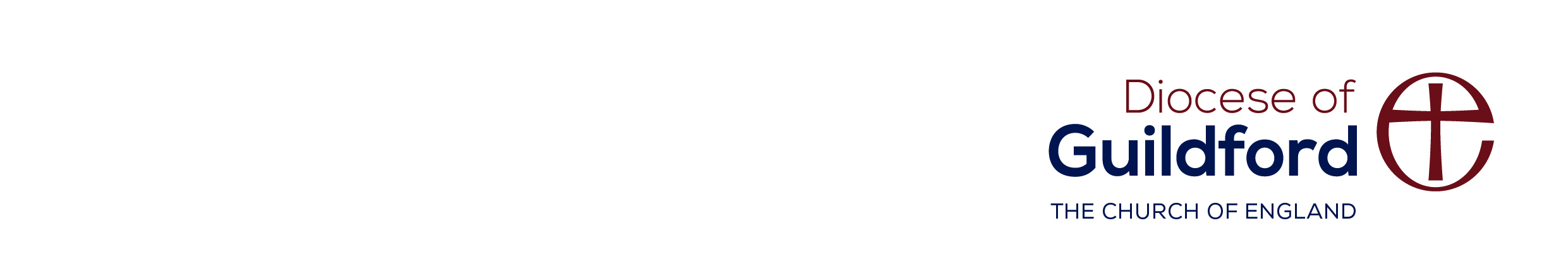 Liturgy for use during the
Season of CreationtideGeneral NotesA Time of Creation in the Church CalendarAbout CreationtideCreationtide started in the Orthodox Church in 1989 and has been supported by a growing number of churches across Europe since then. It has the backing of all main Church groups, including the Church of England and the member churches of Churches Together in Britain and Ireland. Creationtide, stretches from 1 September to the feast of St Francis on 4 October. Below are readings, Collects and Post Communions that can be used through the season. This is followed by an Order One Communion Service with many options for Creationtide.The readings, collects and post communions assume that Harvest will be on Creationtide 3 – if Harvest is at a different time then switch them around.ReadingsThe table on the next page gives the recommended readings for Creationtide. This is taken from the book “A Heart for Creation” by Chris Polhill, used with permission.The First Sunday of CreationtideCollect For Epiphany 3Almighty God,
whose Son revealed in signs and miracles
the wonder of your saving presence:
renew your people with your heavenly grace,
and in all our weakness
sustain us by your mighty power;
through Jesus Christ your Son our Lord,
who is alive and reigns with you,
in the unity of the Holy Spirit,
one God, now and for ever.Post Communion For Trinity 21Father of light,
in whom is no change or shadow of turning,
you give us every good and perfect gift
and have brought us to birth by your word of truth:
may we be a living sign of that kingdom
where your whole creation will be made perfect
	in Jesus Christ our Lord.Additional Collect for Second Sunday before Lent Almighty God,
give us reverence for all creation
and respect for every person,
that we may mirror your likenessThe Second Sunday of CreationtideCollect For RogationGod our Father,
you never cease the work you have begun
and prosper with your blessing all human labour:
make us wise and faithful stewards of your gifts
that we may serve the common good,
maintain the fabric of our world
and seek that justice where all may share
	the good things you pour upon us;
through Jesus Christ your Son our Lord,
who is alive and reigns with you,
in the unity of the Holy Spirit,
one God, now and for ever.Post Communion For RogationGod our creator,
you give seed for us to sow and bread for us to eat:
as you have blessed the fruit of our labour in this eucharist,
so we ask you to give all your children their daily bread,
that the world may praise you for your goodness;
through Jesus Christ our Lord.additional Collect for Trinity 16Lord of creation,
whose glory is around and within us:
open our eyes to your wonders,
that we may serve you with reverence
and know your peace at our lives’ end,
through Jesus Christ our Lord.The Third Sunday of Creationtide - HarvestCollect for HarvestEternal God,
you crown the year with your goodness
and you give us the fruits of the earth in their season:
grant that we may use them to your glory,
for the relief of those in need and for our own well-being;
through Jesus Christ your Son our Lord,
who is alive and reigns with you,
in the unity of the Holy Spirit,
one God, now and for ever.Post Communion For HarvestLord of the harvest,
with joy we have offered thanksgiving for your love in creation
and have shared in the bread and the wine of the kingdom:
by your grace plant within us a reverence for all that you give us
and make us generous and wise stewards
      of the good things we enjoy;
through Jesus Christ our Lord.Additional Collect for Harvest Creator God,
you made the goodness of the land,
the riches of the sea
and the rhythm of the seasons;
as we thank you for the harvest 
[OR: as we bless you for all you have created],
may we cherish and respect
this planet and its peoples,
through Jesus Christ our Lord.The Fourth Sunday of CreationtideCollect for Trinity 3Almighty God,
you have broken the tyranny of sin
and have sent the Spirit of your Son into our hearts
whereby we call you Father:
give us grace to dedicate our freedom to your service,
that we and all creation may be brought
to the glorious liberty of the children of God;
through Jesus Christ your Son our Lord,
who is alive and reigns with you,
in the unity of the Holy Spirit,
one God, now and for everPost Communion For Trinity 3Post Communion
O God, whose beauty is beyond our imagining
and whose power we cannot comprehend:
show us your glory as far as we can grasp it,
and shield us from knowing more than we can bear
until we may look upon you without fear;
through Jesus Christ our Saviour.Additional Collect for Second before Advent Heavenly Lord,
you long for the world’s salvation:
stir us from apathy,
restrain us from excess
and revive in us new hope
that all creation will one day be healed
in Jesus Christ our Lord.The Fifth Sunday of CreationtideCollect for Trinity 20God, the giver of life,
whose Holy Spirit wells up within your Church:
by the Spirit’s gifts equip us to live the gospel of Christ
and make us eager to do your will,
that we may share with the whole creation
the joys of eternal life;
through Jesus Christ your Son our Lord,
who is alive and reigns with you,
in the unity of the Holy Spirit,
one God, now and for everPost Communion For Trinity 20God our Father,
whose Son, the light unfailing,
hath come from heaven that he may deliver the world
from the darkness of ignorance:
may the eyes of our understanding
be opened through these holy mysteries
that we, knowing the way of life,
may walk in it without stumbling;
through Jesus Christ our Lord.Additional collect for Epiphany 2Eternal Lord,
our beginning and our end:
bring us with the whole creation
to your glory, hidden through past ages
and made known
in Jesus Christ our Lord.Hymns and SongsHere is a list of possible hymns and songs to use at CreationtideAll creatures of our God and KingAll things bright and beautifulDance and sing all the earth (Iona Abbey Music Book p.26, HON 127)Father of Creation (SHF 714, MP 826, TS99)For the beauty of the earthFor the fruits of his creationHe's got the whole world in his handsI the Lord of sea and sky (Whom shall I send?)Immortal, InvisibleJesus is LordJoy to the WorldLet All the WorldLord my God (How great Thou art)Our God is a great big God (Really Good Songs for Junior Church 252)Praise to the Lord, the AlmightyRise and Shine (the Arky, Arky song)The earth is the Lord'sThink of a world without any flowersOrder One Holy CommunionThe Gathering At the entry of the ministers a hymn may be sung.The Greeting The president greets the people The Lord be with you and also with you. (or)Grace, mercy and peace 
from God our Father 
and the Lord Jesus Christ 
be with youand also with you.Words of welcome or introduction may be said.Prayer of Preparation This prayer may be saidAlmighty God,
to whom all hearts are open,
all desires known,
and from whom no secrets are hidden:
cleanse the thoughts of our hearts
by the inspiration of your Holy Spirit,
that we may perfectly love you,
and worthily magnify your holy name;
through Christ our Lord.
Amen. Prayers of Penitence The president may use this seasonal invitation to confession or other suitable wordsGod’s whole creation groans. 
The land produces thorns and thistles 
and longs to be set free. 
Our sin affects all around us. 
We confess our sins in penitence and faith. (or)Human sin disfigures the whole creation,
which groans with eager longing for God’s redemption.
We confess our sin in penitence and faith. cf Romans 8.22,23(or)Let us ask God to have mercy on our tired land,
and to prosper the work of our soiled hands.
Let us ask God to forgive our delusion of self-sufficiency
so that we may praise him for his provision and goodness.(or)Let us confess our forgetfulness of the needs of the poor,
and repent of the ways in which we waste the resources of
the world.Kyrie ConfessionsLord, you give us this good earth,
yet we take your generous gifts for granted.
Lord, have mercy.Lord, have mercy.Lord, you give us this good earth,
but we squander its rich resources.
Christ, have mercy.Christ, have mercy.Lord, you give us this good earth,
but we fail to share your bounty with all of your children.
Lord, have mercy.Lord, have mercy.(or)Consider the birds of the air;
they do not sow or gather into barns,
yet our heavenly Father feeds them.
Lord, have mercy.Lord, have mercy.Consider the lilies of the field, how they grow;
they do not toil nor spin,
yet even Solomon in all his glory was not arrayed like one of these.
Christ, have mercy.Christ, have mercy.How little faith we have.
Seek first the kingdom of God and his righteousness.
Lord, have mercy.Lord, have mercy. Matthew 6.26,28-30,33(or)You delight in creation, its colour and diversity;
yet we have misused the earth
and plundered its resources for our own selfish ends.
Lord, have mercy.Lord, have mercy.You have brought order out of chaos,
light in darkness, good out of evil,
but we have preferred darkness
in words and deeds which dishonour God’s holy name.
Christ, have mercy.Christ, have mercy.You have showered us with blessings,
but we have been grudging towards others
and lacking in generosity in word and deed.
Lord, have mercy.Lord, have mercy.(or)God has blessed us,
but still God’s children go hungry.
Lord, have mercy.Lord, have mercy.God has blessed us,
but still the poor cry out for justice.
Christ, have mercy.Christ, have mercy.God has blessed us,
but still we see inequality and oppression in the earth.
Lord, have mercy.Lord, have mercy.(or)In a dark and disfigured world
we have not held out the light of life:
Lord, have mercy.Lord, have mercy.In a hungry and despairing world
we have failed to share our bread:
Christ, have mercy.Christ, have mercy.In a cold and loveless world
we have kept the love of God to ourselves:
Lord, have mercy.Lord, have mercy.ConfessionWe confess our sin, and the sins of our society,
in the misuse of God’s creation.
God our Father, we are sorry
for the times when we have used your gifts carelessly,
and acted ungratefully.
Hear our prayer, and in your mercy:forgive us and help us.We enjoy the fruits of the harvest,
but sometimes forget that you have given them to us.
Father, in your mercy:forgive us and help us.We belong to a people who are full and satisfied,
but ignore the cry of the hungry.
Father, in your mercy:forgive us and help us.We are thoughtless,
and do not care enough for the world you have made.
Father, in your mercy:forgive us and help us.We store up goods for ourselves alone,
as if there were no God and no heaven.
Father, in your mercy:forgive us and help us.Absolution Almighty God, 
who in Jesus Christ has given us 
a kingdom that cannot be destroyed,
forgive us our sins, 
open our eyes to God’s truth, 
strengthen us to do God’s will 
and give us the joy of his kingdom,
through Jesus Christ our Lord. Amen(or)May the Father of all mercies
cleanse us from our sins,
and restore us in his image
to the praise and glory of his name,
through Jesus Christ our Lord.Amen.(or)Almighty God,
who in Jesus Christ has given us
a kingdom that cannot be destroyed,
forgive us our sins,
open our eyes to God's truth,
strengthen us to do God's will
and give us the joy of his kingdom,
through Jesus Christ our Lord.Amen. (or)May God who loved the world so much
that he sent his Son to be our Saviour
forgive us our sins
and make us holy to serve him in the world,
through Jesus Christ our Lord.Amen.Gloria in ExcelsisGloria in excelsis may be usedGlory to God in the highest,
and peace to his people on earth.
Lord God, heavenly King,
almighty God and Father,
we worship you, we give you thanks,
we praise you for your glory.

Lord Jesus Christ, only Son of the Father,
Lord God, Lamb of God,
you take away the sin of the world:
have mercy on us;
you are seated at the right hand of the Father:
receive our prayer.

For you alone are the Holy One,
you alone are the Lord,
you alone are the Most High, Jesus Christ,
with the Holy Spirit,
in the glory of God the Father.
Amen.The CollectThe president introduces a period of silent prayer with the words 'Let us pray' or a more specific bidding.The Collect is said, and all respondAmen.The Liturgy of the WordReadingsEither one or two readings from Scripture precede the Gospel reading.At the end of each the reader may sayThis is the word of the Lord.Thanks be to God.The psalm or canticle follows the first reading; other hymns and songs may be used between the readings.Gospel ReadingAn acclamation may herald the Gospel reading.Alleluia, alleluia.
God has spoken to us through his Son,
through whom he created the worlds. cf Hebrews 1.2Alleluia.This may be used for HarvestAlleluia, alleluia.
Lift up your eyes, and see that the fields are ripe for harvesting.
Gather the fruit for eternal life. cf John 4.35,36Alleluia.When the Gospel is announced the reader saysHear the Gospel of our Lord Jesus Christ according to N.Glory to you, O Lord. At the endThis is the Gospel of the Lord.Praise to you, O Christ.SermonThe CreedOn Sundays and Principal Holy Days an authorized translation of the Nicene Creed is used, or on occasion the Apostles' Creed or an authorized Affirmation of Faith may be used.We believe in one God,
the Father, the Almighty,
maker of heaven and earth,
of all that is,
seen and unseen.We believe in one Lord, Jesus Christ,
the only Son of God,
eternally begotten of the Father,
God from God, Light from Light,
true God from true God,
begotten, not made,
of one Being with the Father;
through him all things were made.
For us and for our salvation he came down from heaven,
was incarnate from the Holy Spirit and the Virgin Mary
and was made man.
For our sake he was crucified under Pontius Pilate;
he suffered death and was buried.
On the third day he rose again
in accordance with the Scriptures;
he ascended into heaven
and is seated at the right hand of the Father.
He will come again in glory to judge the living and the dead,
and his kingdom will have no end.We believe in the Holy Spirit,
the Lord, the giver of life,
who proceeds from the Father and the Son,
who with the Father and the Son is worshipped and glorified,
who has spoken through the prophets.
We believe in one holy catholic and apostolic Church.
We acknowledge one baptism for the forgiveness of sins.
We look for the resurrection of the dead,
and the life of the world to come.
Amen. Prayers of Intercession These or other prayers may be used.Let us pray to God the almighty, the King of creation.God said, ‘Let there be light.’
Eternal God, we thank you for your light and your truth.
We praise you for your fatherly care
in creating a universe which proclaims your glory.
Inspire us to worship you, the creator of all,
and let your light shine upon our world.
God of life:hear our prayer.God said, ‘Let there be a firmament in the midst of the heavens.’
We thank you for the vastness of the universe
and the mysteries of space.
We pray for all scientists and astronomers
who extend the boundaries of our knowledge.
As we contemplate the wonder of the heavens,
confirm us in the truth that every human being is
known and loved by you.
God of life:hear our prayer.God said, ‘Let the waters be gathered together,
and let dry land appear.’
We thank you for the beauty of the earth,
for the diversity of land and sea,
for the resources of the earth.
Give us the will to cherish this planet
and to use its riches for the good and welfare of all.
God of life:hear our prayer.God said, ‘Let there be lights in the sky
to separate the day and the night.’
We thank you for the warmth of the sun,
the light of the moon, the glory of the stars.
We praise you for the formations of clouds,
the radiance of dawn and sunset.
Save us from wasting or abusing the energy
on which all life depends.
Open our eyes to behold your beauty,
and our lips to praise your name.
God of life:hear our prayer.God said, ‘Let the waters bring forth living creatures,
and let birds fly across the sky.’
We thank you for the teeming life of the seas,
and the flight of the birds.
Help us to protect the environment
so that all life may flourish.
God of life:hear our prayer.God said, ‘Let the earth bring forth living creatures of every kind.’
We rejoice in the variety of animal life.
Grant us grace to treat all animals with respect and care;
to protect endangered species,
to preserve the variety of habitats,
and to honour the delicate balance of nature.
God of life:hear our prayer.God said, ‘Let us create human beings in our own image.’
We pray for the human family.
We exult in its diversity and giftedness,
we repent of its sins, divisions and violence.
By the power of your Spirit, restore your image within us,
through Christ who came to remake us
by his death and resurrection.
God of life:hear our prayer.Heavenly Father, you have filled the world with beauty:
open our eyes to behold your gracious hand in all your works;
that, rejoicing in your whole creation,
we may learn to serve you with gladness;
for the sake of him through whom all things were made,
your Son Jesus Christ our Lord.Amen.(or)Let us ask the God of creation to send a blessing upon us.Upon the rich earth send a blessing, O Lord.
Let the earth be fruitful
and its resources be hallowed.
We ask in faith:we ask you to hear us, good Lord.Upon human labour send a blessing, O Lord.
Prosper the work of our hands;
may all find dignity and just reward in their work;
free the exploited and oppressed.
We ask in faith:we ask you to hear us, good Lord.Upon the produce of the earth send a blessing, O Lord.
Guide us into a sustainable future,
and give us the will to share the fruits of the world.
We ask in faith:we ask you to hear us, good Lord.Upon the seas and waters send a blessing, O Lord.
Teach us to cherish the water of the earth,
and to conserve the seas, lakes and rivers.
We ask in faith:we ask you to hear us, good Lord.Upon aid agencies send a blessing, O Lord.
Where the earth is parched and the well has run dry;
where war brings want, and children go hungry;
where the poor cry out for bread and for justice,
give hands to care and heal, and compel us to be generous.
We ask in faith:we ask you to hear us, good Lord.We ask you to hear us, good Lord,
for the sake of your Son,
our Saviour Jesus Christ.Amen.(or)Let us pray to God our creator,
who has given us the earth’s goodness for our delight,
and entrusted it to our care and tenderness.For all who live in captivity to debt,
whose lives are cramped by fear
from which there is no turning
except through abundant harvest;
Lord, we pray:
may those who sow in tearsreap with shouts of joy.For all who depend on the earth for their daily food and fuel,
whose forests are destroyed for the profit of a few;
Lord, we pray:
may those who sow in tearsreap with shouts of joy.For those who labour in poverty,
are oppressed by unjust laws,
are prevented from speaking the truth,
and long for a harvest of justice;
Lord, we pray:
may those who sow in tearsreap with shouts of joy.For all who are captive to greed and waste and boredom,
whose harvest joy is choked
with things they do not need;
Lord, we pray:
may those who sow in tearsreap with shouts of joy.Save us from all that holds us captive,
restore our vision,
that our mouth may be filled with laughter
and our tongue with songs of joy.Amen.(or)God, creator of all, made known to us by Jesus, among us by your Spirit, we bring to you our concerns for the earth, its life and its people. 
We give thanks for those who are willing to take on the responsibilities of government among the nations. And we pray for them. 
Particularly, we pray for our leaders in our local and national community; 
may they always make their decisions with regard for the future of the earth and the needs and rights of those who are poor; 
give them the humility to work together and the wisdom to make the best decisions in the face of complex problems. God, in your mercy, Hear our prayer. We give thanks for the work of international bodies and non-government organisations working to combat climate change and bring peace and relief amidst violence and turmoil. 
Give them the insight, strength and determination they need as they work on behalf of some of the world’s most vulnerable communities. God, in your mercy, Hear our prayer. We give thanks for the numerous signs of your kingdom in the life, joys and struggles of the world, and we pray for all who suffer poverty, injustice or violence. 
Particularly, we pray for all those hurt by climate change; may they know your presence with them may they be aware of the compassion of others and may they receive the justice that is your will for them.God, in your mercy, Hear our prayer. We give thanks for all that we enjoy in life, our communities and friendships, freedoms and laughter, and today we particularly give thanks for the gifts of harvest. 
Give us a continual sense of wonder amidst your creation; compassion to respond to the needs of others; courage to take what action we can for justice in your world; 
and wisdom to choose ways of living which are good for the climate; the needs of future generations; and the health of the earth.God, in your mercy, Hear our prayer. We give thanks for the fellowship of the Church, for its worship and its teaching, for all who support us now in our discipleship of Christ and for all who have been an inspiration or companions in the past. 
By your Spirit give your Church humility to hear your word, courage to work for your justice, grace to share your peace with the earth, and the faith to live and proclaim the gospel. Merciful FatherAccept …. (or)Other prayers with these responses may be usedLord, in your mercyhear our prayer.(or)Lord, hear us.Lord, graciously hear us.And at the endMerciful Father,accept these prayers
for the sake of your Son,
our Saviour Jesus Christ.
Amen.The Liturgy of the SacramentThe PeaceThe president may introduce the Peace with these or another suitable sentenceYou shall go out in joy and be led back in peace; the mountains and the hills before you shall burst into song, and all the trees of the field shall clap their hands. (or for Harvest)The harvest of the Spirit is love, joy, peace, patience, kindness, goodness, faithfulness, gentleness and self-control.The president then saysThe peace of the Lord be always with youand also with you.These words may be addedLet us offer one another a sign of peace.All may exchange a sign of peace.Preparation of the TableTaking of the Bread and WineThe gifts of the people may be gathered and presented.A hymn may be sung.The table is prepared and bread and wine are placed upon it.Prayer of PreparationThe president may sayAs the grain once scattered in the fields 
and the grapes once dispersed on the hillside 
are now reunited on this table in bread and wine, 
so, Lord, may your whole Church 
soon be gathered together from the corners of the earth 
into your kingdom. Amen.(or)Blessed be God,
by whose grace creation is renewed,
by whose love heaven is opened,
by whose mercy we offer our sacrifice of praise.Blessed be God for ever(or)Blessed are you, Lord God of all creation:
through your goodness we have this bread to set before you,
which earth has given and human hands have made.
It will become for us the bread of life.Blessed be God for ever.Blessed are you, Lord God of all creation:
through your goodness we have this wine to set before you,
fruit of the vine and work of human hands.
It will become for us the cup of salvation.Blessed be God for ever.(or)Blessed are you, Lord God of all creation;
you bring forth bread from the earth.Blessed be God for ever.Blessed are you, Lord God of all creation;
you create the fruit of the vine.Blessed be God for ever.The president takes the bread and wine.These Prefaces can be used with Eucharistic Prayers A, B, C and E:And now we give you thanks
because in him, our risen Lord,
the new creation is being brought to perfection,
a broken world is being renewed,
and creation itself will share
in the glorious liberty of the children of God.(or)And now we give you thanks
because you make us stewards of your creation,
to praise you day by day
for the marvels of your wisdom and power.(or)And now we give you thanks
because all things are of your making,
all times and seasons obey your laws,
but you have chosen to create us in your own image,
setting us over the whole world in all its wonder.
You have made us stewards of your creation,
to praise you day by day
for the marvels of your wisdom and power:
so earth unites with heaven
to sing the new song of creation:Extended PrefaceIt is indeed right, it is our duty and our joy,
always and everywhere to give you thanks,
holy Father, almighty and eternal God.
For you have created the heavens and the earth,
and formed us in your own image.
In the fullness of time you sent forth your Son, your eternal Word,
who laid down his life for our salvation
and rose from the grave, the first-fruits of your new creation.
You send forth your holy and life-giving Spirit
to give life to our mortal bodies
and to renew the face of the earth.
Therefore with all the heavenly hosts,
we give voice to everything that you have made,
and sing the eternal hymn of praise.(or)It is indeed right and good
to give you thanks and praise,
almighty God and Father,
through Jesus Christ your Son.
Through him you have created us in your own image,
and made us stewards of your good creation.
Through him you teach us to exult in the birds of the air,
the lilies of the field, the precious and life-giving crops of the earth.
Through him you free us from the slavery of sin,
giving him to die upon the cross
and to rise again for our salvation.
Through him, you begin your work of new creation,
as we look for a new heaven and a new earth
in which your righteousness dwells.
Therefore, we join with angels and archangels,
and give voice to every creature under heaven,
for ever praising you and saying:Eucharistic Prayer GAn authorised Eucharistic Prayer is used – G is particularly good in this season.The Lord be with you     (or)      The Lord is here.and also with you.                    His Spirit is with us.
Lift up your hearts.We lift them to the Lord.Let us give thanks to the Lord our God.It is right to give thanks and praise.Blessed are you, Lord God,
our light and our salvation;
to you be glory and praise for ever.From the beginning you have created all things
and all your works echo the silent music of your praise.
In the fullness of time you made us in your image,
the crown of all creation.You give us breath and speech, that with angels and archangels
and all the powers of heaven
we may find a voice to sing your praise:Holy, holy, holy Lord,
God of power and might,
heaven and earth are full of your glory.
Hosanna in the highest.
[Blessed is he who comes in the name of the Lord.
Hosanna in the highest.]How wonderful the work of your hands, O Lord.
As a mother tenderly gathers her children,
you embraced a people as your own.
When they turned away and rebelled
your love remained steadfast.From them you raised up Jesus our Saviour, born of Mary,
to be the living bread,
in whom all our hungers are satisfied.He offered his life for sinners,
and with a love stronger than death
he opened wide his arms on the cross.On the night before he died,
he came to supper with his friends
and, taking bread, he gave you thanks.
He broke it and gave it to them, saying:
Take, eat; this is my body which is given for you;
do this in remembrance of me.At the end of supper, taking the cup of wine,
he gave you thanks, and said:
Drink this, all of you; this is my blood of the new covenant,
which is shed for you and for many for the forgiveness of sins.
Do this, as often as you drink it, in remembrance of me.One of these four acclamations is used[Great is the mystery of faith:]Christ has died:
Christ is risen:
Christ will come again.(or)[Praise to you, Lord Jesus:]Dying you destroyed our death,
rising you restored our life:
Lord Jesus, come in glory.(or)[Christ is the bread of life:]When we eat this bread and drink this cup
we proclaim your death, Lord Jesus,
until you come in glory.(or)[Jesus Christ is Lord:]Lord, by your cross and resurrection
you have set us free.
You are the Saviour of the world.Father, we plead with confidence
his sacrifice made once for all upon the cross;
we remember his dying and rising in glory,
and we rejoice that he intercedes for us at your right hand.Pour out your Holy Spirit as we bring before you
these gifts of your creation;
may they be for us the body and blood of your dear Son.As we eat and drink these holy things in your presence,
form us in the likeness of Christ,
and build us into a living temple to your glory.[Remember, Lord, your Church in every land.
 Reveal her unity, guard her faith,
 and preserve her in peace …]Bring us at the last with [N and] all the saints
to the vision of that eternal splendour
for which you have created us;
through Jesus Christ, our Lord,
by whom, with whom, and in whom,
with all who stand before you in earth and heaven,
we worship you, Father almighty, in songs of everlasting praise:Blessing and honour and glory and power
be yours for ever and ever.
Amen.The Lord's PrayerAs our Saviour taught us, so we prayOur Father in heaven,
hallowed be your name,
your kingdom come,
your will be done,
on earth as in heaven.
Give us today our daily bread.
Forgive us our sins
as we forgive those who sin against us.
Lead us not into temptation
but deliver us from evil.
For the kingdom, the power,
and the glory are yours
now and for ever.
Amen.(or)Let us pray with confidence as our Saviour has taught usOur Father, who art in heaven,
hallowed be thy name;
thy kingdom come;
thy will be done;
on earth as it is in heaven.
Give us this day our daily bread.
And forgive us our trespasses,
as we forgive those who trespass against us.
And lead us not into temptation;
but deliver us from evil.
For thine is the kingdom,
the power and the glory,
for ever and ever.
Amen.Breaking of the BreadThe president breaks the consecrated bread.We break this bread
to share in the body of Christ.Though we are many, we are one body,
because we all share in one bread.(or)Every time we eat this bread
and drink this cup,we proclaim the Lord's death
until he comes.The Agnus Dei may be used as the bread is brokenLamb of God,
you take away the sin of the world,
have mercy on us.

Lamb of God,
you take away the sin of the world,
have mercy on us.

Lamb of God,
you take away the sin of the world,
grant us peace.(or)Jesus, Lamb of God,
have mercy on us.

Jesus, bearer of our sins,
have mercy on us.

Jesus, redeemer of the world,
grant us peace.Giving of CommunionThe president says one of these invitations to communionDraw near with faith.
Receive the body of our Lord Jesus Christ
which he gave for you,
and his blood which he shed for you.
Eat and drink
in remembrance that he died for you,
and feed on him in your hearts
by faith with thanksgiving.(or)Jesus is the Lamb of God
who takes away the sin of the world.
Blessed are those who are called to his supper.Lord, I am not worthy to receive you,
but only say the word, and I shall be healed.(or)God's holy gifts
for God's holy people.Jesus Christ is holy,
Jesus Christ is Lord,
to the glory of God the Father.One of these prayers may be said before the distributionWe do not presume
to come to this your table, merciful Lord,
trusting in our own righteousness,
but in your manifold and great mercies.
We are not worthy
so much as to gather up the crumbs under your table.
But you are the same Lord
whose nature is always to have mercy.
Grant us therefore, gracious Lord,
so to eat the flesh of your dear Son Jesus Christ
and to drink his blood,
that our sinful bodies may be made clean by his body
and our souls washed through his most precious blood, 
and that we may evermore dwell in him, and he in us.
Amen.(or)Most merciful Lord,
your love compels us to come in.
Our hands were unclean,
our hearts were unprepared;
we were not fit
even to eat the crumbs from under your table.
But you, Lord, are the God of our salvation,
and share your bread with sinners.
So cleanse and feed us
with the precious body and blood of your Son,
that he may live in us and we in him;
and that we, with the whole company of Christ,
may sit and eat in your kingdom.
Amen.The president and people receive communion.Authorized words of distribution are used and the communicant repliesAmen.During the distribution hymns and anthems may be sung.Prayer after CommunionSilence is kept.The Post Communion or another suitable prayer is said.Lord of all Creation, 
as we have received the bread and wine, 
Fruits of the earth and tokens of salvation,
so with joy we celebrate your goodness 
And commit ourselves to serve you on your earth, 
through Jesus Christ our Lord. 
Amen. The Dismissal  A hymn may be sung.The president may use a seasonal blessing, or another suitable blessing orGod the Father, who created the world, 
give you grace to be wise stewards of his creation. AmenGod the Son, who redeemed the world, 
inspire you to go out as labourers into his harvest.  AmenGod the Holy Spirit, whose breath fills the whole creation, 
help you to bear his fruits of love, joy and peaceAmenand the blessing of God almighty,
the Father, the Son, and the Holy Spirit,
be among you and remain with you always.Amen.(or)May God the Father of our Lord Jesus Christ, 
who is the source of all goodness and growth, 
pour his blessings upon all things created, 
and upon you his children, 
that you may use his gifts to his glory 
and the welfare of all peoples
and the blessing of God almighty,
the Father, the Son, and the Holy Spirit,
be among you and remain with you always.Amen. (or)May God our creator, 
who clothes the lilies of the field and feeds the birds of the air,
bestow on you has care 
and increase the harvest of your righteousness 
and the blessing of God almighty,
the Father, the Son, and the Holy Spirit,
be among you and remain with you always.Amen. (or)May God the Holy Spirit,
who hovered over the waters of creation
and formed the world from chaos,
form us in the likeness of Christ and renew the face of the earth
and the blessing of God almighty,
the Father, the Son, and the Holy Spirit,
be among you and remain with you always.Amen.A minister saysTend the earth, care for God’s good creation,
and bring forth the fruits of righteousness.
Go in peace to love and serve the Lord. In the name of Christ.  Amen.Common Worship: Services and Prayers for the Church of England (2000) material from which is included in this service, is copyright © The Archbishops’ Council 2000.A Heart for Creation, Chris Polhill, used with permissionYear AYear BYear CWeek 1Job 37:14–24Psalm 130Revelation 4Matthew 8:23–27Isaiah 55:6–13Psalm 104:1–232 Corinthians 9:6–12Mark 4:1–9Genesis 1:1–25Psalm 19Revelation 3:14–22John 1:1–5Week 2Job 38:1–18Psalm 139:1–14Romans 1:18–25Matthew 5:13–16Genesis 2:4–7, 15–24Psalm 104:24–351 John 1:1–4John 2:1–11Genesis 1:26–2.3Psalm 8Colossians 1:15–20John 1:6–18Week 3Deuteronomy 28:1–14Psalm 652 Corinthians 9:6–15Luke 12:16–30Deuteronomy 8:7–18Psalm 1261 Timothy 6:6–10Matthew 6:25–33Deuteronomy 26:1–11Psalm 100Philippians 4:4–9John 6:25–35Week 4Leviticus 25:1–7Psalm 95Hebrews 4:1–11John 6:1–15Ecclesiastes 3:1–8Psalm 98Romans 8:14–25Mark 4:26–32Proverbs 8:1–4, 22–31Psalm 148Acts 17:22–34Matthew 6:19–24Week 5Leviticus 25.8–19Psalm 33:1–121 Timothy 2:1–7Luke 17:11–19Isaiah 40:21–31Psalm 24Revelation 21:1–7Luke 7:1–10Genesis 9:8–17Psalm 671 Corinthians 10:23–31Matthew 5:43–48